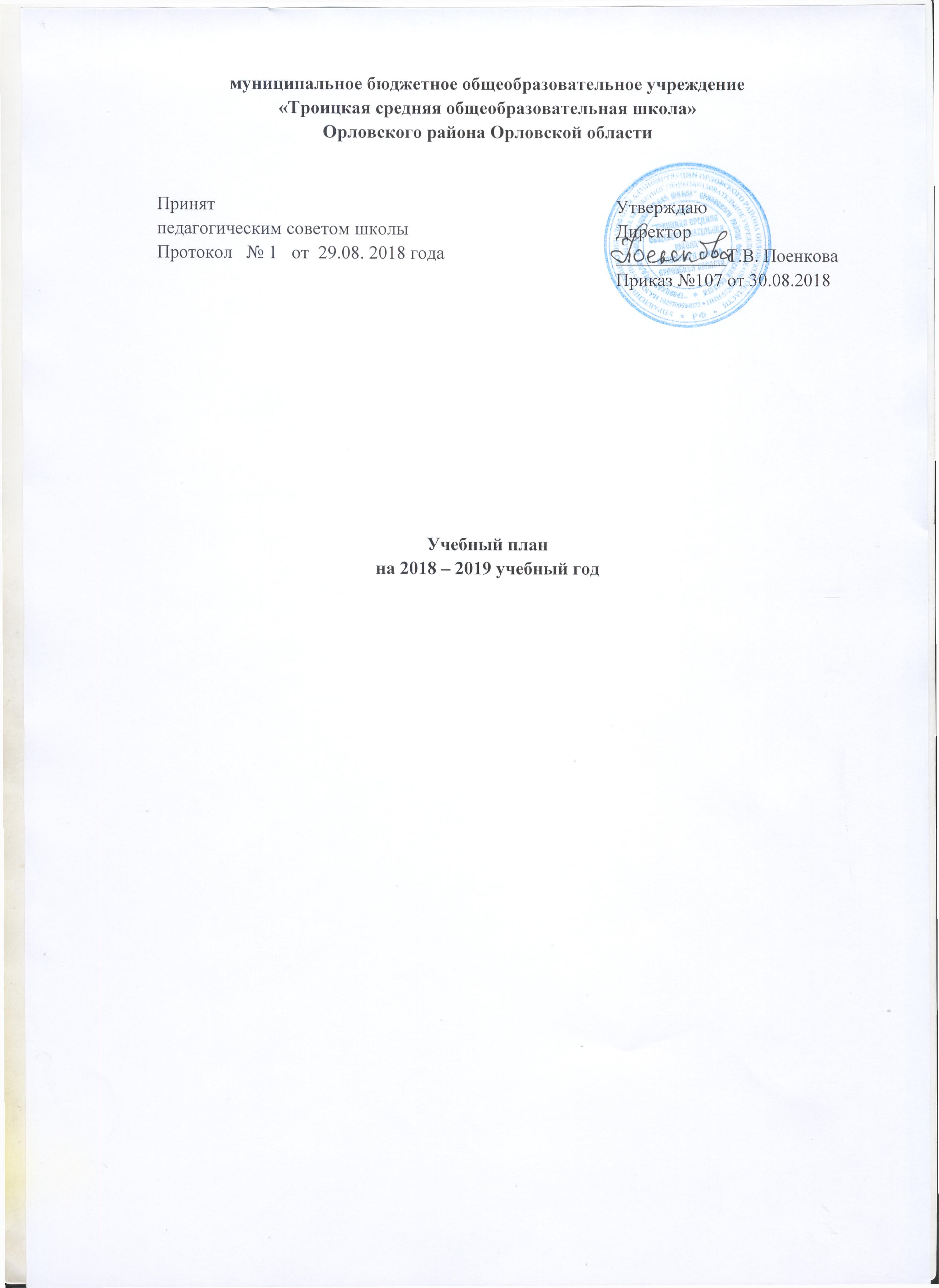 1.Общие положенияУчебный	 план  МБОУ «Троицкая средняя общеобразовательная школа»- документ, который определяет перечень, трудоемкость, последовательность и распределение по периодам обучения учебных предметов, курсов, дисциплин (модулей), практики, иных видов учебной деятельности и формы промежуточной аттестации обучающихся.Учебный план МБОУ «Троицкая средняя общеобразовательная школа» реализующей основные общеобразовательные программы начального общего, основного общего и среднего общего образования сформирован в соответствии с:- Федеральным законом от 29.12.2012 г. № 273-ФЗ (ред. от 03.07.2016 г.) «Об образовании в Российской Федерации» (с изм. и доп.);- Приказом Министерства образования и науки Российской Федерации 
от 06.10.2009 г. № 373 (с изменениями и дополнениями от 26.11.2010 г. № 1241, от 22.09.2011 г. № 2357, от 18.12.2012 г. № 1060, от 29.12.2014 г. № 1643, 
от 18.05.2015 г. № 507) "Об утверждении федерального государственного образовательного стандарта начального общего образования";- Приказом Министерства образования и науки Российской Федерации 
от 17.12.2010 г. № 1897 (с изменениями и дополнениями от 29.12.2014 г. 
№ 1644, от 31.12.2015 г. № 1577) «Об утверждении федерального государственного образовательного стандарта основного общего образования»;- Приказом Министерства образования и науки Российской Федерации 
от 17.05.2012 г. № 413 (с изменениями и дополнениями от 29.12.2014 г. № 1645, от 31.12.2015 г. № 1578, от 29.06.2017 г. № 613) «Об утверждении федерального государственного образовательного стандарта среднего общего образования»;- Основной образовательной программой начального общего образования  МБОУ «Троицкая средняя общеобразовательная школа»; - Основной образовательной программой основного общего образования МБОУ «Троицкая средняя общеобразовательная школа»;  - Основной образовательной программой среднего общего образования МБОУ «Троицкая средняя общеобразовательная школа»; - Постановление Главного государственного санитарного врача Российской Федерации от 24.11.2015 г. №81 «О внесении изменений № 3 в СанПиН 2.4.2.2821-10 «Санитарно-эпидемиологические требования к условиям и организации обучения в общеобразовательных организациях». - рекомендаций Департамента образования Орловской области от 09.06. 2018 года № 6-1/923 о формировании учебных планов образовательных организаций Орловской области, реализующих программы начального общего, основного общего, среднего общего образования на 2018-2019 учебный год.           Учебный	план является частью образовательной программы МБОУ «Троицкая средняя общеобразовательная школа». Учебный план МБОУ «Троицкая средняя общеобразовательная школа» на 2018-2019 учебный год обеспечивает выполнение гигиенических требований к режиму образовательного процесса, установленных СанПиН 2.4.2. 2821-10, и предусматривает4-летний нормативный срок освоения образовательных программ начального общего образования для I-IV классов;5-летний нормативный срок освоения образовательных программ основного общего образования для V-IX классов;2-летний нормативный срок освоения образовательных программ среднего общего образования для Х-Х1 классов.Учебный	год в образовательной организации начинается 01.09.2018 года. Учебный год заканчивается 31.05. 2019 года.Количество часов, отведенных на освоение обучающимися учебного плана образовательной организации, состоящего из обязательной части и части, формируемой участниками образовательных отношений, в совокупности не превышает величину недельной образовательной нагрузки, установленную СанПиП 2.4.2.2821-10. Образовательная недельная нагрузка равномерно распределяется в течение учебной недели, при этом объем максимальной допустимой аудиторной недельной нагрузки в течение дня составляет:- для обучающихся 1-х классов - не превышает 4 уроков; - для обучающихся 2-4 классов - не более 5 уроков; - для обучающихся 5-6 классов - не более 6 уроков; -для обучающихся 7-11 классов - не более 7 уроков.Расписание уроков составляется отдельно для обязательных занятий, дополнительных занятий, внеурочной деятельности, между которыми устраивается перерыв продолжительностью не менее 45 минут. Дополнительные занятия и внеурочная деятельность планируются на дни с наименьшим количеством обязательных уроков. Общий объем нагрузки в течение дня не превышает: - для обучающихся 1 класса - 4 уроков и один день в неделю 5 уроков за счет урока  физической культуры; -  для обучающихся 2-4 классов - 5 уроков и один день в неделю 6 уроков за счет урока физической культуры; -  для обучающихся 5-7 классов - не более 7 уроков;- для обучающихся 8-11 классов - не более 7 уроков.Объем домашних заданий (по всем предметам) должен быть таким, чтобы затраты времени на его выполнение не превышали (в астрономических часах): - во П-Ш классах - 1,5 часа, -  в IV-V классах - 2 часа, - в VI-VIII классах - 2,5 часа, - в IX-XI классах - до 3,5 часа.1.5. Обучение в первых классах осуществляется с соблюдением следующих дополнительных требований:   - учебные занятия проводятся по пятидневной учебной неделе и только в первую смену;- продолжительность урока в 1 классе составляет  – 35 минут (сентябрь-декабрь), 40 минут (январь- май).- организация в середине учебного дня динамической паузы с продолжительностью не менее 40 минут;-  обучение проводится без балльного оценивания знаний обучающихся и домашних заданий;- в дополнительные недельные каникулы в середине третьей четверти (февраль);- уроки физкультуры проводиться в адаптационный период последними уроками. Содержание уроков направлено на развитие и совершенствование движения детей и по возможности проводится на свежем воздухе.В образовательной организации устанавливается следующий режим работы в соответствии с СанПиН 2.4.2.2821-10:-  с 1 по 11 классы - пятидневная учебная неделя (при соблюдении гигиенических требований к максимальным величинам недельной образовательной нагрузки согласно СанПиН 2.4.2.2821-10);Продолжительность учебного года при получении начального общего образования, основного общего образования, среднего общего образования 34 недели, в 1 классе – 33 недели.Продолжительность каникул в течение учебного года составляет не менее 30 календарных дней, летом – не менее 8 недель. Для обучающихся в 1 классе устанавливается в течение года дополнительные недельные каникулы. Общеобразовательная организация для использования при реализации образовательных программ выбирала:-  учебники из числа входящих в федеральный перечень учебников, рекомендуемых к использованию при реализации имеющих государственную аккредитацию образовательных программ начального общего, основного общего, среднего общего образования (приказ Минобрнауки России от 31.03.2014 №253);- учебные пособия, выпущенные организациями, входящими в перечень организаций, осуществляющих выпуск учебных пособий, которые допускаются к использованию при реализации имеющих государственную аккредитацию образовательных программ начального общего, основного общего, среднего общего образования (приказ Минобрнауки России от 14.12.2009 №729). Норма обеспеченности образовательной деятельности учебными изданиями определяется исходя из расчета:не менее одного учебника в печатной и (или) электронной форме, достаточного для освоения программы учебного предмета на каждого обучающегося по каждому учебному предмету, входящему в обязательную часть учебного плана основных общеобразовательных программ;не менее одного учебника в печатной и (или) электронной форме или учебного пособия, достаточного для освоения программы учебного предмета на каждого обучающегося по каждому учебному предмету, входящему в часть, формируемую участниками образовательных отношений, учебного плана основных общеобразовательных программ; Учебная нагрузка педагогических работников определяется с учетом количества часов по учебным планам, рабочим программам учебных предметов, образовательным программам в соответствии с приказом Министерства образования и науки Российской Федерации от 22.12.2014 № 1601.При определении учебной нагрузки педагогических работников учитывается вся учебная нагрузка, предусмотренная образовательной программой образовательной организации. Нагрузка педагогических работников, ведущих занятия в рамках внеурочной деятельности, при тарификации педагогических работников устанавливается как педагогическая нагрузка по основной должности. Оплата труда педагогических работников, ведущих занятия в рамках внеурочной деятельности, устанавливается с учетом всех коэффициентов конкретного педагогического работника.Учебный планобразовательной программы начального общего образования(I-IV классы).Срок освоения 4 годаУчебный план соответствует принципам современной педагогики и задачам развития школы:гуманизации обучения и содержания образования;дифференциации обучения;сохранения здоровья учащихся;преемственности и непрерывности учебно-воспитательного процесса.Части учебного плана позволяют удовлетворить общеобразовательные потребности учащихся и их родителей (законных представителей), повысить качество образования учащихся, создать каждому ученику условия для самоопределения и развития.Учебный план для 1- 4 классов на 2018-2019 учебный год сформирован с учетом образовательной программы, обеспечивающей достижение обучающимися результатов освоения основных образовательных программ, установленных федеральными государственными образовательными стандартами.Учебный план отражает особенности образовательной программы начального общего образования и используемого учебно-программного обеспечения «Школа России».Учебный план состоит из двух частей - обязательной части и части, формируемой участниками образовательных отношений.Особенности учебного плана в соответствии с требованиями ФГОС НОО.Основная образовательная программа начального общего образования в I-IV классах реализуется через учебный план и внеурочную деятельность с соблюдением требований санитарно-эпидемиологических правил и нормативов.Обязательная часть учебного плана отражает содержание образования, которое обеспечивает решение важнейших целей современного начального образования: формирование гражданской идентичности; приобщение к общекультурным и национальным ценностям, информационным технологиям; формирование готовности к продолжению образования при получении основного общего образования; формирование здорового образа жизни, элементарных правил поведения в экстремальных ситуациях; личностное развитие обучающегося в соответствии с его индивидуальностью.Учебный план ориентирован на 4-летний нормативный срок освоения основной образовательной программы начального общего образования. ФГОС НОО устанавливает не только обязательные учебные предметы, но и обязательные предметные области.К учебным предметам федерального компонента учебного плана отнесены: Русский язык. Литературное чтение, Иностранный язык, Математика, Окружающий мир, Изобразительное искусство. Технология, Музыка, Физическая культура, Основы религиозных культур и светской этики.В рамках ФГОС осуществляется проектная деятельность по предметам (русский язык, математика, окружающий миру).Предметная область « Русский язык и литературное чтение» представлено предметами :«Русский язык» учебный предмет в 1- 4 классах - 4 часа в неделю;«Литературное чтение » учебный предмет в 1-3 классах по 4 часа внеделю, 4 класс – 3 часа в неделю.Предметная область «Иностранный язык» представлена предметом «Иностранный язык» ( английский)  - 2 часа в неделю  на базовом уровне.Предметная область «Математика» представлена предметами: « Математика »  1-4 класс 4 часа в неделю;«Информатика » 2-4 класс по 1 часу в неделю (часы выделены из части формируемой участниками образовательных отношений)Предметная область «Обществознание и естествознание» представлена предметом «Окружающим	мир» - интегрированный курс - 2 часа в неделю. В его содержание дополнительно введены развивающие модули и разделы социально- гуманитарной направленности, а также элементы основ безопасности жизнедеятельности. Предметная область « Искусство» представлена  предметом «Искусство» и « Музыка».	Часы, отведенные на преподавание учебной области «Искусство» распределены следующим образом:«Музыка» - учебный предмет 1 час в неделю в 1- 4 классах.«Изобразительное искусство» - учебный предмет - 1 час в неделю в 1 - 4-х классах.Целью преподавания изобразительных искусств (живопись, графика, скульптура, дизайн, архитектура, декоративно-прикладное искусство) является художественное образование и эстетическое воспитание, приобщение обучающихся к миру пластических искусств как неотъемлемой части духовной и материальной культуры, как эффективного средства формирования и развития личности ребенка.Предметная область «Технология » представлена учебным предметом «Технология» - 1 час в неделю в 1 - 4-х классах. Учебный предмет «Технология» имеет практико-ориентированную направленность. В его содержание введены не только представление о технологическом процессе как совокупности применяемых при изготовлении какой-либо продукции процессов, правил, требований, предъявляемых к технической документации, но и показывает, как использовать эти знания в разных сферах учебной и внеучебной деятельности (при поиске информации, усвоении новых знаний, выполнении практических заданий). Практическая деятельность на уроках технологии является средством общего развития ребёнка, становления социально значимых личностных качеств, а также формирования системы специальных технологических и универсальных учебных действий.Предметная область «Физическая культура» представлена предметом  «Физическая культура»  - 3 часа в неделю, реализуется в следующих формах: уроки физической культуры.                      Предметная область «Основы религиозной культуры и светской этики» 4 класс представлена предметом Основы религиозной культуры и светской этики» (далее - ОРКСЭ) по 1часу в неделю (всего 34 часа).Целью комплексного курса ОРКСЭ является формирование у учащегося мотиваций к осознанному нравственному поведению, основанному на знании и уважении культурных и религиозных традиций многонационального народа России, а также к диалогу с представителями других культур и мировоззрений. С целью реализации в полном объеме прав обучающихся на изучение русского языка, родного языка, включая русский язык из числа языков народов Российской Федерации, выделена отдельная самостоятельная предметная область «Родной язык и литературное чтение на родном языке» во 1 классе по : «Родной язык» - 0,5 часа , «Литературное чтение на родном языке»» - 0,5 часа.В целях создания прочной учебной основы для дальнейшего обучения, уделяя внимание формированию осознанных и прочных знаний, из части, формируемой участниками образовательного процесса, добавляется: выделены часы на предмет «Информатика»  2-4 класс по 1 часу в неделю.Часть учебного плана, формируемая участниками образовательных отношений, обеспечивает реализацию индивидуальных потребностей обучающихся. Время, отводимое на данную часть внутри максимально допустимой недельной нагрузки обучающихся, используется на увеличение учебных часов, отводимых на изучение отдельных учебных предметов обязательной части; на введение учебных курсов, обеспечивающих различные интересы обучающихся. В целях создания прочной учебной основы для дальнейшего обучения, уделяя внимание формированию осознанных и прочных знаний, из части, формируемой участниками образовательного процесса, добавляется: выделены часы на предмет «Информатика»  2-4 класс по 1 часу в неделю.  Часть учебного плана, формируемая участниками образовательных отношений, включает часы на внеурочную деятельность, ввиду малой наполняемости классов по 3 часа в неделю в каждом классе.Учебный план начального общего образования для пятидневной рабочей недели с количеством часов в неделюПромежуточная аттестация обучающихся 1-4  классов.В соответствии с требованиями ФГОС основной целью промежуточной аттестации в начальной школе является определение качества и уровня сформированности личностных, метапредметных и предметных результатов освоения образовательной программы начального общего образования, соотнесение этого уровня с требованиями федерального образовательного стандарта, а также оценка индивидуального прогресса в основных сферах развития личности ребенка. На уровне начального образования промежуточная аттестация обучающихся проводится после освоения учебных программ соответствующего класса и является обязательной.Годовая промежуточная аттестация обучающихся проводится с целью определения качества освоения обучающимися содержания учебных программ (полнота, прочность, осознанность, системность) по завершении определенного временного промежутка (год).Решением педагогического совета №1 от 29.08.2018 года промежуточная аттестация  будет проходить в форме: русский язык во 2-4 классах ( диктант), окружающий мир ( диагностическая контрольная работа), математика ( контрольная работа), 1 класс  русский язык, математика, окружающий мир( комплексная работа).Учебный планобразовательной программыосновного общего образованияV -IХ  классы ФГОС.3.Основное общее образование.Пояснительная записка к учебному плану  для 5-9  классов, реализующих ФГОС ООО. Учебный план МБОУ «Троицкая средняя общеобразовательная школа» для 5-9 классов, реализующих программы основного общего образования но ФГОС ООО, на 2018-2019 учебный год разработан на основе Федерального государственного образовательного стандарта основного общего образования, приказа Министерства образования и науки РФ от 17 декабря 2010г. №1897 «Об утверждении федерального государственного образовательного стандарта основного общего образования», приказа Министерства образования и науки РФ от 30.08.2010г. №889; приказа Министерства образования и науки РФ от 29.12.2014г. №1644 «О внесении изменений в приказ Министерства образования и науки Российской Федерации от 17 декабря 2010 гола №1897 «Об утверждении федерального государственного образовательного стандарта основного общего образования»; письма Министерства образования и науки Российской Федерации от 25 мая 2015 года №08-761 «Об изучении предметных областей: «Основы религиозных культур и светской этики» и «Основы духовно- нравственной культуры народов России»; приказами Минобрнауки РФ от 31.12.2015г. №1576, №1577; Постановления Правительства РФ от 20 мая 2015 года №481 «О федеральной целевой программе «Русский язык» на 2016 - 2020 годы» (с изменениями на 31 января 2017 года); санитарно-эпидемиологических правил и нормативов (СанПиН 2.4.2.2821-10), зарегистрированных в Минюсте России 03.03.2011г., регистрационный номер 19993, с внесенными изменениями №3 в СанПиН 2.4.2.2821-10; рекомендаций Департамента образования Орловской области от 04 июля 2017 года №6-1/1291 по формированию учебных планов образовательных организаций Орловской области, реализующих программы начального общего, основного общего и среднего общего образования на 2018-2019 учебный год, примерных программ по предметам, информационного письма «О реализации содержания предметной области «Родной язык и родная литература» на уровне основного общего образования и среднего общего образования в общеобразовательных организациях Орловской области в 2018 - 2019 учебном году, Письма Департамента образования Орловской области о формировании учебных планов образовательных организаций Орловской области, реализующих программы начального общего, основного общего и среднего общего образования, на 2018-2019 учебный год №6-1/923 от 09.06.2018г.В соответствии с приказом Департамента образования и молодежной политики Орловской области от 07 марта 2013г. №503 «О поэтапном введении федерального государственного образовательного стандарта основного общего образования» с 2013-2014 учебного года в школе был осуществлен переход на ФГОС ООО.	В 2018-2019 учебном году в штатном режиме по ФГОС' ООО в школе работают 5-9 классы.Учебный план  направлен на достижение следующих целей: формирование общей культуры личности обучающихся на основе усвоения минимума содержания образовательных программ, их адаптации к жизни в обществе, создание основы для осознанного выбора и последующего освоения профессиональных образовательных программ; создание благоприятных условий для интеллектуально-нравственного развития обучающихся  путем удовлетворения потребностей обучающихся в самообразовании и получении дополнительного образования на основе концепции личностно ориентированного обучения, инновационного построения образовательного процесса; обеспечение широкой образовательной подготовки обучающихся, подготовки их к получению среднего общего образования, к творческому труду в различных сферах научной и практической деятельности, выявление способных и одаренных детей, создание условий для развития индивидуальных способностей каждого ребенка; построение основного и дополнительного образования на основе принципов здоровьесбережения, формирование представлений о здоровом образе жизни как о принципиальном элементе интеллектуально-нравственной культуры обучающихся школы.Основное внимание на уровне основного общего образования акцентируется на создание условий для формирования познавательных интересов, что позволяет школьнику определить область научных знаний, в рамках которой на уровне среднего общего образования может состояться его самоопределение. Учебный план разработан с учетом особенности и специфики основной образовательной программы основного общего образования муниципального бюджетного общеобразовательного учреждения «Троицкая средняя общеобразовательная школа».В соответствии с Федеральным законом Российской Федерации «Об образовании в Российской Федерации» (ст.28) учебный план для обучающихся 5-9 классов состоит из двух частей: обязательной части и части, формируемой участниками образовательных отношений.Обязательная часть учебного плана определяет состав обязательных учебных предметов обязательных предметных областей.Часть базисного учебного плана, формируемая участниками образовательных отношений, обеспечивает реализацию индивидуальных потребностей.При составлении учебного плана учитывались следующие приоритетные направления государственной и региональной политики в сфере образования: состав учебных предметов; максимально допустимый объем общей недельной нагрузки; минимальное количество часов, необходимых для изучения программы конкретного учебного предмета; реализация «Концепции развития математического образования в РФ» (2014-2020гг.); реализация федеральной целевой программы «Русский язык» (2016- 2020гг.); усиление роли иностранного языка как образовательного предмета, позволяющего формировать и воспитывать качества личности, обеспечивающие успешную социализацию и адаптацию в обществе;  развитие информационной грамотности обучающихся.Промежуточная аттестация обучающихся 5 - 9 классом осуществляется с проведением аттестационных испытаний по трем предметам учебного плана. По остальным предметам учебного плана промежуточная аттестация осуществляется без аттестационных испытаний по результатам итоговых контрольных работ, текущего контроля по четвертям  и фиксируется в виде годовой отметки.Промежуточная аттестация обучающихся 9 классов осуществляется с проведением аттестационных испытаний по трем предметам учебного плана в форме контрольных или диагностических работ, по остальным предметам учебного плана промежуточная аттестация осуществляется без аттестационных испытаний по результатам итоговых контрольных работ, текущего контроля по четвертям, полугодиям и фиксируется в виде годовой отметки.Индивидуальные интересы и потребности, учащихся 5-9 классов осуществляются через внеурочную деятельность в школе в соответствии с требованиями федеральных государственных образовательных стандартов, основной образовательной программы основного общего образования. Во внеурочной деятельности реализуется оптимизационная модель с учетом запроса и интересов учащихся и их родителей (законных представителей).Предметная область «Русский язык и литература» представлена русским языком, литературой.Учебный предмет «Русский язык» изучается в 5 классе в объеме 5 часов в неделю, в 6 классе - 6 часов в неделю, в 7 классе - 4 часа в неделю, в 8 - 9 классах - 3 часа в неделю как учебный предмет обязательной части учебного плана. В 5 классе закладываются основы системного изучения русского языка, овладения ведущими учебными и метапредметными компетенциями. Учебный предмет «Литература» изучается в 5-6 классах в объеме 3 часа в неделю, в 7 классах - 2 часа в неделю, в 8 классах - 2 часа в неделю, в 9 классах - 3 часа в неделю как предмет обязательной части учебного плана.Предметная область «Родной язык и родная литература.Учебный план школы  предусматривает освоение содержания обязательной предметной области «Родной язык и родная литература» (в соответствии с приказом Минобрнауки России от 31 декабря 2015 г. № 1577 о внесении изменений в ФГОС основного общего образования),  за счет введения  в 9 классе в части базисного учебного плана, формируемой участниками образовательных отношений, предметов «Родной язык» (0,25 часа) и «Родная литература» (0.25 часа).Предметная область «Иностранные языки» представлена иностранным языком (английский) и учебным предметом  иностранный язык (немецкий)».Учебный предмет «Иностранный язык» английский изучается в 5-9 классах в объеме 3 часа в неделю как предмет обязательной части учебного плана. Учебный предмет «Иностранный язык (немецкий)» изучается в 8-9 классах в объеме 1 час в неделю как предмет обязательной части учебного плана.Предметная область «Математика и информатика» представлена математикой, алгеброй, геометрией и информатикой.Учебный предмет «Математика» изучается в 5-6 классах в объеме 5 часов в неделю как учебный предмет обязательной части учебного плана.Алгебра изучается в 7-9 классах в объеме 3 часа в неделю, геометрия - 2 часа в неделю как учебные предметы обязательной части учебного плана. Учебный предмет «Информатика» изучается в 5 – 9 классах по 1  часу в неделю. В 5-6 классах часы выделены из части, формируемой участниками образовательных отношений. В 9 классе из части, формируемой участниками образовательных отношений, с целью подготовки к ОГЭ выделен 1 час на курс « Математика: от простого к сложному…».Предметней область «Общественно-научные предметы» представлена учебными предметами «История России», «Всеобщая история», «Обществознание» (при расчете часов для изучения предметов «История России» и «Всеобщая история» учитывалось информационно-методическое письмо «О преподавании истории и обществознания в образовательных организациях Орловской области в 2016-2017 учебном году») и «География», которые изучаются как учебные предметы обязательной части учебного плана . В связи с тем, что все УМК по обществознанию, включенные в Федеральный перечень учебников, планируют изучение обществознания с 5 класса, из части, формируемой участниками образовательных отношений, вводится 1 час в неделю обществознание.Предметная область «Основы духовно - нравственной культуры народов России»Обязательная предметная область ОДНКНР изучается в рамках внеурочной деятельности  (на основании информационно-методического письма «О реализации предметной области «Основы духовно-нравственной культуры народов России» на уровне основного общего образования в образовательных организациях Орловской области в 2018/2019 учебном году»), для этого обучающиеся осваивают программу курса духовно-нравственной направленности «Основы духовно-нравственной культуры народов России» в 5 классе, 6-7 классах «Духовное наследие Орловского края», которая предусматривает знание обучающимися основных норм морали, культурных традиций народов России, формирование представлений об исторической роли традиционных религий и гражданского общества в становлении российской государственности. Таким образом, она является преемственной с преподаванием комплексного курса «Основы религиозных культур и светской этики» в 4 классах.Предметная область «Естественно - научные предметы» представлена физикой, химией и биологией.Учебный предмет «Физика» изучается в 7-8 классах и объеме 2 часа в неделю, и 9 классах - 3 часа в неделю как обязательный предмет.Учебный предмет «Химия» изучается в 8 - 9 классах в объеме 2 часа в неделю как обязательный предмет.Биология изучается как учебный предмет обязательной части по 1 часу в неделю в 5-6 классах и по 2 часа в неделю в 7 - 9 классах. В связи с тем, что программы и все УМК по биологии, включенные в Федеральный перечень учебников, спланированы на изучение биологии в 7 классе в объеме 70 часов, из части, формируемой участниками образовательных отношений, выделен дополнительно 1 час в неделю этого предмета. Предметная область «Искусство» представлена музыкой (5-8 классах) и изобразительным искусством в 5-7 классах в объеме I час в неделю как учебные предметы обязательной части учебного плана.Предметная область «Технология» представлена технологией, которая изучается в 5-7 классах в объеме 2 часа в неделю и в 8 классе в объеме 1 час в неделю как учебный предмет обязательной части учебного плана.Учебный предмет «Черчение» введен в 8-9 классах в объеме I час в неделю из части, формируемой участниками образовательных отношений.Предметная область «Физическая культура и Основы безопасности жизнедеятельности» представлена предметами «Физическая культура» и «Основы безопасности жизнедеятельности».Учебный предмет «Физическая культура» изучается в 5-9 классах в объёме 2-х часов в неделю, учебный предмет «Основы безопасности жизнедеятельности» 7 - 9 классах - в объеме 1 час в неделю как учебный предмет обязательной части учебного плана, в 5-6 классах за счет часов внеурочной деятельности выделены часы на курсы «Школа безопасности»  5 класс, «Безопасность человека в природе» 6 класс.Учебный план основного общего образования(при 5-дневной учебной неделе)Промежуточная аттестация 5- 9 классов.Годовая промежуточная аттестация обучающихся проводится с целью определения качества освоения обучающимися содержания учебных программ (полнота, прочность, осознанность, системность) по завершении определенного временного промежутка (год).Решением педагогического совета №1 от 29.08.2018 года промежуточная аттестация будет проходить в форме:5,6  класс – русский язык (диктант), математика- (контрольная работа), технология (защита проекта).7 класс – алгебра (контрольная работа), русский язык (диктант с грамматическим заданием), история (диагностическая работа);8 класс – алгебра (контрольная работа), русский язык        (диагностическая работа в форме ОГЭ, информатика (контрольная работа);9 класс – физика (контрольная работа), черчение (графическая работа), физическая культура  (комплексная работа со сдачей нормативов).Учебный планобразовательной программысреднего общего образованияХI  класс ФК ГОС.4.1. Пояснительная записка к учебному плану  для 11  класса ФКГОСВ 2018-2019 учебном году в 11-ом классе продолжаем реализацию федерального компонента государственного образовательного стандарта, утвержденному приказом Министерства образования и науки РФ от 09.03.2004 г. № 1312 «Об утверждении федерального базисного учебного плана и примерных учебных планов для образовательных учреждений Российской Федерации, реализующих программы общего образования» (с изменениями, внесенными приказами Министерством образования и науки Российской Федерации от 01.02.2012 г.  № 74)., приказов Минобрнауки РФ от 31.12.2015 г. №1577, №1578, Концепции развития математического образования в РФ ( 2014-2020 г.г.),  ( письма Минобрнауки РФ от 20.06.2017 года  №ТС-194/08 «Об организации изучения учебного предмета «Астрономия»», рекомендаций Департамента образования Орловской области от 09.06. 2018 года № 6-1/923 о формировании учебных планов образовательных организаций Орловской области, реализующих программы начального общего, основного общего, среднего общего образования на 2018-2019 учебный год.Основная характеристика уровня среднего образования.Преподавание предметов ведется на базовом уровне.Структура учебного плана.Данный учебный план ориентирован на 34 учебные недели, максимально допустимая нагрузка – 34 часа. Учебный план состоит из двух частей: обязательной части и части, формируемой участниками образовательных отношений.Обязательная часть учебного плана определяет состав учебных предметов обязательных учебных областей, уровень их обучения и учебное время, отводимое на их изучение. Она гарантирует овладение выпускниками школы необходимым минимумом знаний, умений и навыков, обеспечивающим возможность продолжения образования.Часть, формируемая участниками образовательных отношений, определяет содержание образования, обеспечивающего реализацию интересов, потребностей обучающихся, родителей (законных представителей) несовершеннолетних обучающихся, учитывает их  личностные особенности. Учебные предметы данного учебного плана представлены для изучения обучающимся на базовом уровне.Предметная область «Русский язык и литература»  представлена русским языком и литературой, которые изучаются на базовом уровне. Русский язык в 11 классе изучается в объеме 1 час в неделю,  на основании рекомендаций Департамента образования Орловской области, с целью реализации целевой программы «Русский язык» ( 2016-2020 г.г.) в 11 классе добавлен 1 час русского языка из части, формируемой участниками образовательных отношений. «Литература» изучается 3 часа в неделю. Из части, формируемой участниками образовательных отношений, с целью удовлетворения спроса обучающихся и их родителей (законных представителей)  и более качественной подготовки обучающихся к сдаче ЕГЭ введен элективный предмет «Искусство анализа художественного текста» в объёме 2 часов в неделю.Предметная область «Иностранные языки» представлена предметом « Английский язык», который изучается в объеме 3 часа в неделю как предмет обязательной части.Предметная «Математика и информатика»  представлена предметом «Алгеброй и началом анализа» (2,5 часа в неделю), «Геометрия» (1,5 часа в неделю) и «Информатик» ( 1 час в неделю), которые изучаются на базовом уровне. Для обеспечения высокого уровня физико-математической подготовки обучающихся, более качественной подготовки обучающихся к сдаче ЕГЭ из части, формируемой участниками образовательных отношений, с целью удовлетворения спроса обучающихся и их родителей (законных представителей)  введен элективный предмет «Практикум по решению задач по математике».Предметная область «Общественные науки» представлена  предметом «История» ( 2 часа в неделю), «Обществознание» ( включая экономику и право)  ( 2 часа в неделю), «География» ( 1 час в неделю), преподавание ведется на базовом уровне.Из части, формируемой участниками образовательных отношений, с целью удовлетворения спроса обучающихся и их родителей (законных представителей)  и более качественной подготовки обучающихся к сдаче ЕГЭ введен элективный предмет «Подготовка к ОГЭ по обществознанию» в объёме 1 часов в неделю.Предметная область « Естественные науки» представлена предметом « Физика»   (2 часа в неделю), «Химия» ( 1 час в неделю) , «Биология (1 час в неделю), преподавание ведется на базовом уровне.  Предмет астрономия изучался в 10 классе в объеме 34 часа.Предметная область «Физическая культура, экология и основы безопасности жизнедеятельности» представлена предметом «Физическая культура» (3 часа в неделю) и ОБЖ (1 час в неделю), все предметы изучаются на базовом уровне.Дополнительные предметы технология и МХК изучаются 1 час в неделю на базовом уровне. Из части, формируемой участниками образовательных отношений, с целью удовлетворения спроса обучающихся и их родителей (законных представителей)  введены элективные предметы: «Твое здоровье», «Синтез искусств».Учебный план среднего общего образования(при 5-дневной учебной неделе)Промежуточная аттестация 11 класс.Годовая промежуточная аттестация обучающихся проводится с целью определения качества освоения обучающимися содержания учебных программ (полнота, прочность, осознанность, системность) по завершении определенного временного промежутка (год).Решением педагогического совета №1 от 29.08.2018 года промежуточная аттестация за курс 11 класса в 2018-2019 учебном году будет проходить в форме: история (диагностическая работа в форме ЕГЭ), информатика (диагностическая работа в форме ЕГЭ), физическая культура (комплексная работа со сдачей нормативов), МХК (зачет).Примерный учебный планначального общего образования (5-дневная неделя)Примерный учебный планначального общего образования (5-дневная неделя)Примерный учебный планначального общего образования (5-дневная неделя)Примерный учебный планначального общего образования (5-дневная неделя)Примерный учебный планначального общего образования (5-дневная неделя)Примерный учебный планначального общего образования (5-дневная неделя)Примерный учебный планначального общего образования (5-дневная неделя)Предметные областиУчебные предметы КлассыКоличество часов в неделюКоличество часов в неделюКоличество часов в неделюКоличество часов в неделюВсегоПредметные областиУчебные предметы КлассыIIIIIIIVВсегоОбязательная частьОбязательная частьРусский язык и литературное чтениеРусский язык444416Русский язык и литературное чтениеЛитературное чтение444315Родной язык и литературное чтение на родном языкеЛитературное чтение на родном языке0,50,5Родной язык и литературное чтение на родном языкеРодной ( русский) язык0,50,5Иностранный языкИностранный язык2226Математика и информатикаМатематика 444416Математика и информатикаИнформатика1113Обществознание и естествознаниеОкружающий мир22228Основы религиозной культуры и светской этикиОсновы религиозной культуры и светской этики–––11ИскусствоМузыка11114ИскусствоИзобразительное искусство11114Технология Технология 11114Физическая культураФизическая культура333312ИтогоИтого2123232390Максимально допустимая недельная нагрузка Максимально допустимая недельная нагрузка 2123232390Предметные     областиУчебные предметы                       КлассыVVIVIIVIIIIXВсегоОбязательная частьОбязательная частьРусский язык и литератураРусский язык5643321Русский язык и литератураЛитература3322313Родной язык0,250,25Родная литература0,250,25Иностранные языкиИностранный язык3333315Иностранные языкиНемецкий язык112Математика и информатикаМатематика5510Математика и информатикаАлгебра3339Математика и информатикаГеометрия2226Математика и информатикаИнформатика111115Общественно-научные предметыИстория России. Всеобщая история22222,510,5Общественно-научные предметыОбществознание111115Общественно-научные предметыГеография112228Естественно-научные предметыФизика2237Естественно-научные предметыХимия224Естественно-научные предметыБиология112228ИскусствоМузыка11114ИскусствоИзобразительное искусство1113ТехнологияТехнология22217ТехнологияЧерчение112Физическая культура и Основы безопасности жизнедеятельностиОсновы безопасности жизнедеятельности1113Физическая культура и Основы безопасности жизнедеятельностиФизическая культура2222210ИтогоИтого2829313233153Максимально допустимая недельная нагрузкаМаксимально допустимая недельная нагрузка2829313233153Предметные областиУчебные предметыКоличество часов в неделюКоличество часов в неделюПредметные областиУчебные предметыКлассыВсегоПредметные областиУчебные предметы      11ВсегоОбязательная частьОбязательная частьОбязательная частьОбязательная частьОбязательные учебные предметы на базовом уровнеОбязательные учебные предметы на базовом уровнеОбязательные учебные предметы на базовом уровнеОбязательные учебные предметы на базовом уровнеРусский язык и литератураРусский язык270Русский язык и литератураЛитература3105Иностранные языкиИностранный язык3105Математика и информатикаАлгебра и начала анализа2,587,5Математика и информатикаГеометрия1,552,5Математика и информатикаИнформатика и ИКТ135Общественные наукиИстория270Общественные наукиОбществознание (включая экономику и право)270Общественные наукиГеография135Естественные наукиФизика270Естественные наукиХимия135Естественные наукиБиология135Физическая культура, экология и основы безопасности жизнедеятельностиФизическая культура3105Физическая культура, экология и основы безопасности жизнедеятельностиОБЖ135Дополнительные учебные предметыДополнительные учебные предметыДополнительные учебные предметыДополнительные учебные предметыИскусствоМХК135ТехнологияТехнология135ИТОГО:ИТОГО:28980Часть, формируемая участниками образовательных отношенийЧасть, формируемая участниками образовательных отношенийЧасть, формируемая участниками образовательных отношенийЧасть, формируемая участниками образовательных отношенийЭлективные предметы«Твое здоровье»135Подготовка к ЕГЭ по обществознанию135Практикум по решению задач по математике135«Синтез искусств»135«Искусство анализа художественного текста»270 ИТОГО: ИТОГО:341190